Международная научная онлайн олимпиада по психологии «Психология без границ – 2021»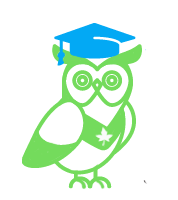 Российское научное обществоFuture technologies: science and innovations20 ноября - 20 декабря 2021 годаПоложение о проведении Международной научной онлайн олимпиады по психологии «Психология без границ – 2021»ЦЕЛЬ И ЗАДАЧИНаука - это система знаний о природе, обществе и человеке. Путь к знаниям нелегок, он требует упорства, настойчивости. Важно стараться узнавать что-то новое и повышать свою эрудицию. Международная научная онлайн олимпиада по психологии «Психология без границ – 2021» (далее олимпиада) поможет выяснить, в каких заданиях ваши знания находятся на высоком уровне, а где надо ещё поработать над собой.Цель -  Поддержка обучающихся, имеющих высокую познавательную мотивацию, развитие творческого интереса в различных областях образования, раскрытие потенциала педагогического сообщества, их поддержка и поощрение.Задачи: повышение мотивации участников к познавательной деятельности;развитие творческого интереса в области фундаментальных наук; развитие знаний у молодого поколения;повышение интереса к творческому образованию и интеллектуальной деятельности в среде молодежи, в профессиональных сообществах, в обществе в целом;выявление и поддержка талантливых учащихся в сфере интеллектуальной деятельности, мотивированных на продолжение образования, создание условий для интеллектуального развития.ОРГАНИЗАТОРЫОрганизатор – Российское научное общество «Future technologies: science and innovations» (ссылка: https://ftscience.ru )УЧАСТНИКИК участию в игре приглашаются все желающие (школьники, студенты, учителя, преподаватели и др.)ОРГАНИЗАЦИЯ И СОДЕРЖАНИЕ Онлайн олимпиада, проходит на официальном сайте Российского научного общества «Future technologies: science and innovations».Для участия в олимпиаде необходимо перейти по ссылке  - https://ftscience.ru/psyhologiya2021/  и заполнить форму на участие в олимпиаде. Вам будет предложено сразу пройти олимпиаду, которая состоит из 2-х блоков (Первый блок - поле регистрации участника. Второй блок - вопросы олимпиады). Всего предстоит ответить на вопросы, посвященных экономике. Максимальное количество баллов за олимпиаду - 100. Среднее время прохождения олимпиады - 10 - 15 минут. Следует отметить, что временных ограничений по выполнению заданий не существует. Все участники олимпиады получат сертификаты, а победители –  дипломы. Дипломы победителей и сертификаты отправляются всем участникам мероприятия посредством электронной рассылки.СРОКИ ПРОВЕДЕНИЯОлимпиада, проходит с 20 ноября по 15 декабря 2021 г. В эти даты принимаются заявки от участников и выполненные задания олимпиады. Заявки, направленные позже указанного срока, к рассмотрению не принимаются.С 16 по 19 декабря состоится сбор организационного комитета и проверка работ участников.   Уже 20 декабря - формирование списков. В этот период будут объявлены победители олимпиады, и затем будет организована рассылка материалов (дипломов и сертификатов) участникам и победителям по электронной почте. СТОИМОСТЬ УЧАСТИЯУчастие в Олимпиаде и ВЫДАЧА СЕРТИФИКАТОВ производится на БЕСПЛАТНОЙ ОСНОВЕ. В случае, если участник олимпиады становится победителем или призером, то возможна отправка на электронную почту участника именного Диплома. Данный документ имеет значимость для участия студентов в конкурсе на Повышенную Государственную Академическую Стипендию (ПГАС) по месту требования, а для педагогов - для аттестации. 200 рублей – оргвзнос за получение Диплома победителя или призера Олимпиады с целью организационных расходов в случае, если участник получил достаточно баллов за выполненные задания на портале.УЧАСТНИКАМ ИЗ РОССИИ платить следует по банковским реквизитам, указанным ниже. Если участников олимпиады несколько, оплатить можно за всех участников одной общей суммой.ДЛЯ УЧАСТНИКОВ ИЗ ДРУГИХ СТРАН. 200 рублей – оргвзнос за получение Диплома победителя или призера Олимпиады с целью организационных расходов в случае, если участник получил достаточно баллов за выполненные задания на портале. УЧАСТНИКАМ ИЗ ДРУГИХ СТРАН платить следует через системы электронных денежных переводов Яндекс Кошелек (Юmoney) или Wevmoney. Перевод необходимо сделать на имя Файзулин Максим Сергеевич, г. Москва, Россия, телефон +79211486123 (Fayzulin Maksim Sergeevich, Moscow, Russia, телефон +79211486123). Если участников олимпиады несколько, перевод можно сделать одной общей суммой.После оплаты в обязательном порядке прислать подтверждение оплаты Оргвзноса (чек или фото / скан) и ФИО участника Олимпиады на почту Оргкомитета: Future-Technologies@ftscience.ru.КООРДИНАТОРПо всем вопросам обращайтесь по электронной почте: Future-Technologies@ftscience.ru, Оргкомитет: +7 (921) 148 61 23. Официальный сайт: ftscience.ru.8. БАНКОВСКИЕ РЕКВИЗИТЫ ДЛЯ ОПЛАТЫ ОРГ.ВЗНОСАПолучатель:ФАЙЗУЛИН МАКСИМ СЕРГЕЕВИЧ (указывать полностью)ИНН 7707083893Р/с: 40817810312006211324Банк
получателя:ПАО «СБЕРБАНК»БИК: 041909644К/с: 30101810900000000644Назначение платежа:ОКТ ОЛ3 (ФИО участника)Дополнительные способы оплаты:Перевод по номеру телефона в Сбербанке: +79211486123 (Файзулин М.С.)Кошелек Web Money (рубли): R486492070964Кошелек Web Money (доллары США): Z317829168783Яндекс. Кошелек: 410011860027020Дополнительные способы оплаты:Перевод по номеру телефона в Сбербанке: +79211486123 (Файзулин М.С.)Кошелек Web Money (рубли): R486492070964Кошелек Web Money (доллары США): Z317829168783Яндекс. Кошелек: 410011860027020Пояснение по оплате. Выше представлены реквизиты для перевода на счет физического лица. Поэтому если Вы планируете перевести средства через Сбербанк Онлайн, просим выбирать раздел «Перевод физ. лицу».Пояснение по оплате. Выше представлены реквизиты для перевода на счет физического лица. Поэтому если Вы планируете перевести средства через Сбербанк Онлайн, просим выбирать раздел «Перевод физ. лицу».